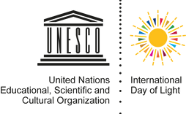 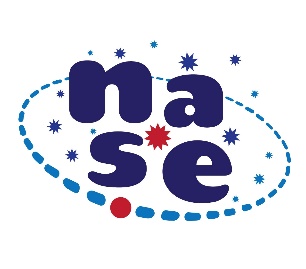 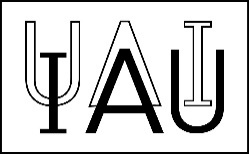 Herschel’s Experiment: descubrimiento del Infrarrojo (IR)NASE's proposal is included in the International Day of Light, which commemorates the day when a human-created laser beam was lit for the first time. It is about repeating Herschel's experiment any day between March 21 to September 23, 2021, and filling the dates the table bellow:This table with the data and results, and 2 or 3 photos of the experiment, must be sent before September 23, 2021 to newsletter.nase@gmail.com 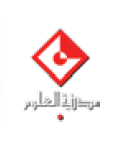 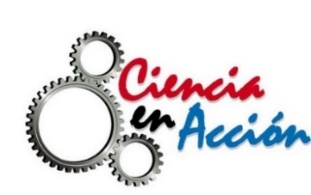 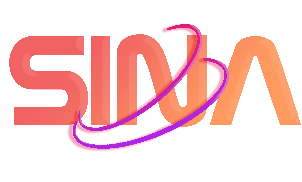 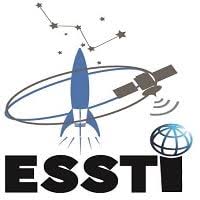 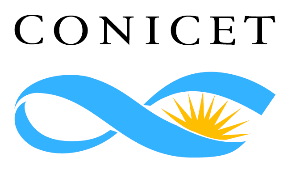 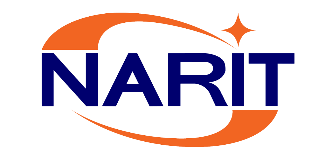 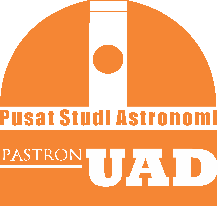 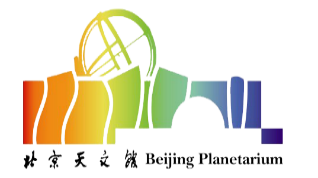 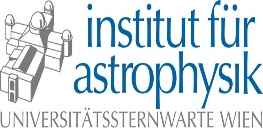 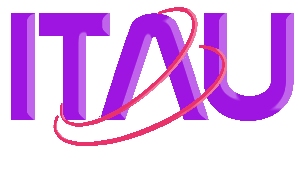 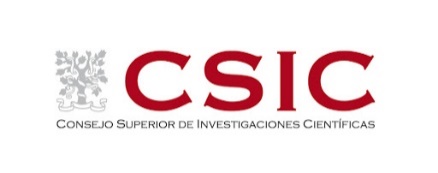 Center where the experience takes placeCenter where the experience takes placeCenter where the experience takes placeCenter where the experience takes placeCenter where the experience takes placePlace and countryPlace and countryPlace and countryPlace and countryPlace and countryLatitude and longitudeLatitude and longitudeLatitude and longitudeLatitude and longitudeLatitude and longitudeDay, month, start time and end timeDay, month, start time and end timeDay, month, start time and end timeDay, month, start time and end timeDay, month, start time and end timeThermometer # 1 in the blueThermometer # 2 in the yellowThermometer # 3 beyond redThermometer # 4 in the shadowAfter 1 minuteAfter 2 minutesAfter 3 minutesAfter 4 minutesAfter 5 minutes